Voranmeldung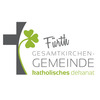 Für die Kinderkrippe in der Kindertagesstätte Herz – Jesu 

Ihre Daten werden unter Berücksichtigung des Bundesdatenschutzgesetztes aufbewahrt. Bitte füllen Sie das Anmeldeformular vollständig aus. Kinderkrippeneintritt Monat: ___________ Jahr: _________
Angaben zum KindDeutsche Sprachkenntnisse (beim Kind):       ja □		nein □          wenig □Gibt es bekannte Allergien/Krankheiten: ____________________________________________Besucht ihr Kind bereits eine andere Einrichtung?  nein □      ja □ welche:_________________________		Geschwisterkinder:				 ja □		nein □Wenn ja,Name, Geburtsdatum:____________________________________________________Name, Geburtsdatum:____________________________________________________Welche Buchungszeiträume benötigen sie?		          	       Soll Ihr Kind am warmen, gemeinsamen Mittagessen teilnehmen?       ja □		nein □Angaben zu den ElternMit Ihrer Unterschrift versichern Sie, alle Angaben wahrheitsgetreu geleistet zu haben.________________________	____________________________________________      (Ort, Datum)				(Unterschrift Personensorgeberechtigten)Diese Anmeldung dient lediglich zur Erfassung der Kinder, die einen Platz in unserer Kindertageseinrichtungwünschen. Die Aufnahme des Kindes gilt erst mit Abschluss des Betreuungsvertrages als verbindlich für beideSeiten.
Bei einer Platzzusage melden wir uns telefonisch bei Ihnen. NameVornameGeburtsdatumKonfessionGeschlecht (m/w/d)  GeburtsortStaatsangehörigkeitHerkunftslandAnschriftAnspruch auf Eingliederungshilfe wegen Behinderung oder drohender Behinderung nach § 53 SGB XII? ja □		nein □Art der Behinderung:____________________________________Uhrzeit:MontagDienstagMittwochDonnerstagFreitagVonbisMutter  VaterNameVornameGeburtsdatumGeburtsnameAnschriftStaatsangehörigkeit/HerkunftslandKonfessionFamilienstandBerufMomentan berufstätigVollzeit 	□Teilzeit	□Vollzeit 	□Teilzeit	□TelefonnummerPrivat:Privat:TelefonnummerMobil:Mobil:E-MailadresseSorgeberechtigt